4. 02. 2022Temat dnia: Zabawa z pingwinkiemZABAWA Z PIOSENKĄ „PINGWIN TIP TOP”https://www.youtube.com/watch?v=C3hg36xItpM1. Ja jestem mały pingwin,(dzieci pokazują na siebie)pokażę teraz Wam,(pokazują na inne dzieci)jak chodzę tip-topami,(idą w miejscu jak pingwiny)bo nóżki krótkie mam.(pokazują na nogi)Ref: Tip-top, Tip-top, Tip-top.(chodzą po całej sali jak pingwiny, śpiewając słowa refrenu)Tip-top, Tip-top, Tip-top.Tip-top, Tip-top, Tip-top.Tip-top, Tip-top, Tip-top.Tip-top, Tip-top, Tip-top.2. Ja jestem mały pingwin,(dzieci pokazują na siebie)saneczek nie mam, nie.(palcem wskazującym prawej ręki poruszają w lewa i w prawa stronę)Bo ja na swoim brzuszku,(głaszczą się po brzuszku)uwielbiam ślizgać się. Ref: Tip-top3. Ja jestem mały pingwin(dzieci pokazują na siebie)i rybki lubię jeść.(raz jedną raz drugą rękę podnoszą do ust )Wciąż pływam w zimnej wodzie,(naśladują rękoma pływanie)nurkuję śmiało też.(przykucają)Ref: Tip-top….2. Rozmowa na temat piosenki:- O kim jest mowa w piosence?- Czy jest ona wesoła czy smutna?- Jak porusza się pingwin?- Co najchętniej lubi robić?3. Zachęcam do wzięcia udziału w zimowej zabawie - to połączenie zabawy i ruchu przy muzyce.https://www.youtube.com/watch?v=H08aiHpZK_s4.Sprawdźmy czy potrafisz narysować pingwina? Pomoże Ci w tym krótki wierszyk.https://www.youtube.com/watch?v=1BPKvpKAIbM5.  Spróbuj rozwiązać zadania z poniższych kart pracy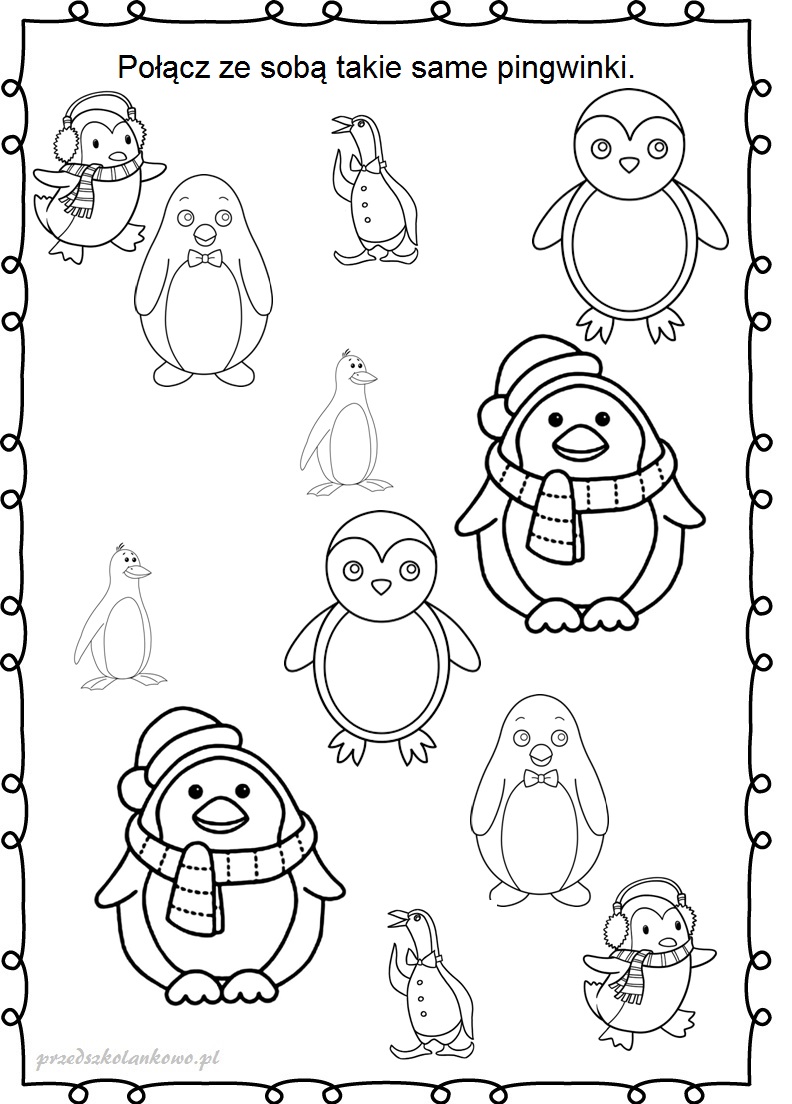 Rysuj po śladzie, pokoloruj pingwinka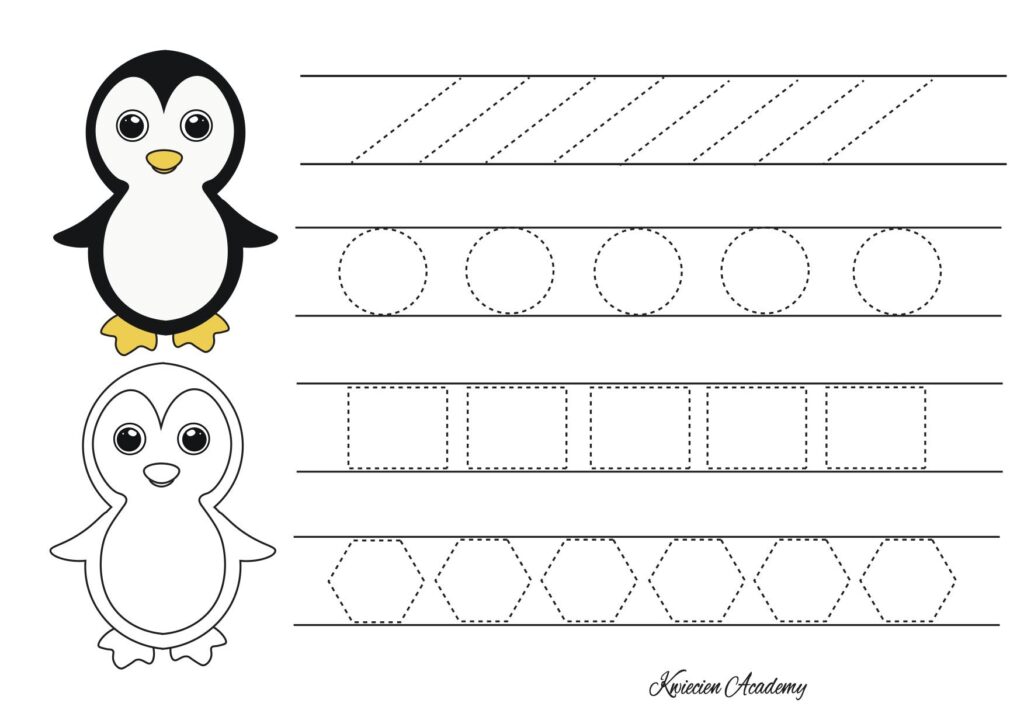 